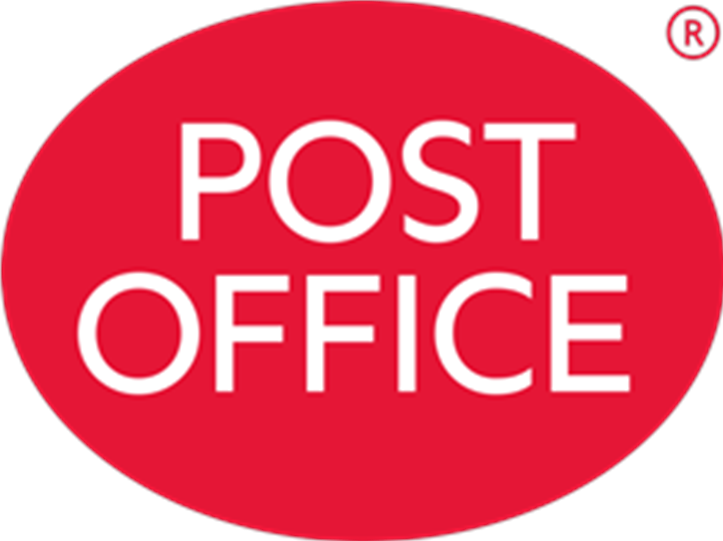 Services have resumed.Barnstone Village HallEvery Tuesday11.30am – 1.30pmSocial Distancing will be observed.